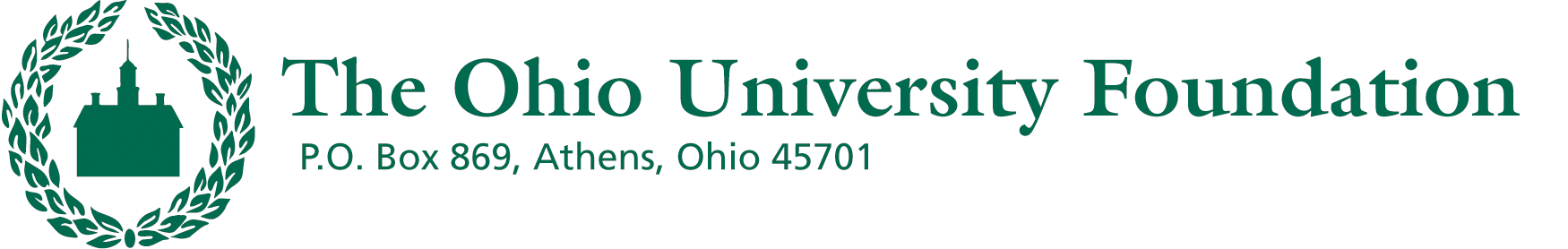 Ohio University’s Undergraduate Scholarship Matching ProgramOhio University is committed to making significant investments to support the University’s core mission of providing access to opportunity for students seeking a college education. To this end, $25 million has been dedicated to strengthening the University’s endowed scholarship program through The OHIO Match™ – including the Undergraduate Scholarship Matching Program and the Targeted Scholarship Matching Program. In order to maximize the impact of this opportunity, the University has provided $.50 for every dollar committed to eligible scholarship endowments since July 1, 2013. The program ends June 30, 2019.At its October 2018 meeting, the Ohio University Board of Trustees approved expanding the OHIO Match™ program to impact a greater breadth of Ohio University scholarship endowments. The following criteria for matching are effective July 1, 2018 through June 30, 2019.UPDATED OHIO Match™: Undergraduate Scholarship Match Criteria*New gifts/commitments (retroactive to July 1, 2018);New scholarship accounts can be created for gifts/commitments of $25,000 or more —$15,000 for regional campuses — (payable over five years).New gifts/commitments of ANY amount to existing, eligible accounts;Designated for undergraduate students studying on the Athens, Chillicothe, Eastern, Lancaster, Southern, or Zanesville Campuses;Awarded based on merit, talent, and/or need as defined by the University;  Designated as endowed, renewable scholarships; andDesignated University-wide, Campus-wide, or College-wide:May be designated with “first preference” to be given to students studying in a specific, department, school, or degree program; ORA single, other requested “first-preference” restriction (e.g. geographic) may be considered on a case-by-case basis if an ample number of eligible students can be easily identified (pre-approval by the Gift Administration is required).The OHIO Match: Targeted Scholarship Match Criteria* In order to be eligible for matching, scholarships must be designated to one of the existing targeted scholarship programs—Urban Scholars, Appalachian Scholars, and Cutler Scholars—and must conform to the guidelines governing those programs at the time of inception.Modifications to existing accountsModifications to existing accounts may be allowable upon review if: “First preference” language is used to qualify additional, approved restrictions (e.g. department, school, program, or geography);AND additional funds are being added to the account, that either:bring the contributed value to $25,000OR add a new gift/commitment of $25,000 or more ($15,000 for regional campuses)OR the account is deemed non-administrable by Donor Engagement and Stewardship and/or Student Financial Aid as currently written;OR the only modification is to a specified GPA.
 For more information, please contact the Office of Development at (800) 592-3863.ATHENS CAMPUS Match Eligible COLLEGES, SCHOOLS, & DEPARTMENTSCollege of Arts and SciencesAfrican American StudiesBiological SciencesChemistry & BiochemistryClassics & World ReligionsEconomicsEnglishEnvironmental & Plant BiologyGeographyGeological SciencesHistoryLinguisticsMathematicsModern LanguagesPhilosophyPhysics and AstronomyPolitical SciencePsychologySociology & AnthropologyWomen's, Gender & Sexuality StudiesCollege of BusinessAccountancyFinanceManagement & Strategic LeadershipMarketingManagement Information SystemsSports Administration College of Fine Arts Art + DesignMusicInterdisciplinary ArtDance, Film, and TheaterCollege of Health Sciences and Professions Applied Health Sciences and WellnessInterdisciplinary Health StudiesNursingRehabilitation and Communications ScienceSocial and Public HealthHonors Tutorial College Gladys W. and David H. Patton College of EducationCounseling and Higher EducationRecreation and Sport PedagogyEducational StudiesHuman and Consumer SciencesTeacher Education Fritz J. and Dolores H. Russ College of Engineering and TechnologyAviationChemical and Biomolecular EngineeringCivil EngineeringEngineering Technology and ManagementElectrical Engineering and Computer ScienceIndustrial and Systems EngineeringMechanical EngineeringScripps College of Communication E.W. Scripps School of JournalismJ.W. McClure School of Information and Telecommunication SystemsCommunication StudiesMedia Arts and StudiesVisual CommunicationUniversity CollegeCenter for International StudiesVoinovich School of Leadership and Public AffairsDegrees and programs available on OHIO’s REGIONAL CAMPUSES can be viewed online.*	Scholarship Matching Program details are determined by Ohio University and administered by The Ohio University Foundation. The program is subject to termination at any time. Funds are available for matching gifts on a first-come/first-served basis.